SZCZEGÓŁOWE WARUNKI KONKURSU OFERTna udzielanie świadczeń zdrowotnych 
w rozumieniu ustawy z dnia 15 kwietnia 2011 r. o działalności leczniczej (tj.: Dz. U. z 2018 r., poz. 160 z późn. zm.) 
w Dolnośląskim Szpitalu Specjalistycznym im. T. Marciniaka 
- Centrum Medycyny Ratunkowej Udzielający zamówienia:Dolnośląski Szpital Specjalistyczny im. T. Marciniaka - Centrum Medycyny Ratunkowejul. Gen. Augusta Emila Fieldorfa 2, 54-049 Wrocławtel. 71 306 44 19 fax 71 306 48 67Ogłoszenie o konkursie ofert zamieszczono:na stronie internetowej Udzielającego zamówienia: www.szpital-marciniak.wroclaw.pl INFORMACJA OGÓLNA§ 1Szczegółowe Warunki Konkursu Ofert określają wymagania, jakie powinna spełniać oferta, sposób jej przygotowania oraz tryb składania ofert przez Oferentów, a także zasady przeprowadzenia konkursu ofert.§ 2Organizatorem konkursu ofert jest Dolnośląski Szpital Specjalistyczny im. T. Marciniaka - Centrum Medycyny Ratunkowej, zwany dalej Udzielającym zamówienia. § 3Przedmiotem konkursu ofert jest udzielenie zamówienia na wykonywanie następujących świadczeń zdrowotnych: Pakiet nr 1 - sekcja anatomopatologiczna (autopsja) wraz z kompletem badań histopatologicznych do badania sekcyjnego wykonywanych na terenie miasta Wrocławia.*Pakiet nr 2 - badanie histopatologiczne, w tym badanie śródoperacyjne (cito).Pakiet nr 3 – badania genetyczne.Umowa z Oferentem, który przedłoży najkorzystniejszą ofertę, zostanie zawarta w ciągu 30 dni od daty rozstrzygnięci konkursu ofert, na okres 3 lat*Pakiet nr 1 obejmuje wykonanie wszystkich niezbędnych badań, bez możliwości przesunięcia ich do pakietu nr 2.§ 4Świadczenia zdrowotne, opisane w § 3 ust. 1, realizowane będą w miejscu świadczenia usług przez Przyjmującego zamówienie, wybranego w drodze konkursu ofert.Świadczenia zdrowotne, opisane w § 3 ust. 1 pkt 1) realizowane będą na terenie miasta Wrocławia. Podstawą wykonania przez Przyjmującego zamówienie świadczenia zdrowotnego objętego niniejszym konkursem ofert będzie wystawione przez Udzielającego zamówienia zlecenie lub skierowanie.Udzielający zamówienia zobowiązany będzie do zapewnienia transportu zwłok do miejsca świadczenia usług przez Przyjmującego zamówienie oraz do odbioru protokołów sekcyjnych.Przyjmujący zamówienie odpowiedzialny będzie za zapewnienie transportu  materiału do badań histopatologicznych oraz genetycznych do miejsca świadczenia usług za wyjątkiem materiałów do badań śródoperacyjnych (cito), zgodnie z obowiązującymi procedurami i przepisami prawa. Odbiór materiałów do badań genetycznych i histopatologicznych odbywać się powinien min. 3 razy w tygodniu.  Transport materiałów do badań winien się odbywać na zasadach określonych w obowiązujących przepisach prawa.Przyjmujący zamówienie zobowiązany będzie do przekazania wyników badań histopatologicznych / genetycznych do siedziby Udzielającego zamówienie min. 3 razy w tygodniu.Wyniki badania histopatologicznego zawierające rozpoznanie w formie pisemnej wydawane będą Udzielającemu zamówienia w terminie do 7 dni roboczych od dnia przekazania materiału.  W wyjątkowych przypadkach termin wykonania badania może ulec wydłużeniu, jeżeli badanie wymaga zastosowania specjalistycznych metod trwających dłużej niż wskazany termin, co jednak każdorazowo powinno zostać ustalone z Ordynatorem Oddziału zlecającego badanie. Wyniki badania cytologicznego zawierające rozpoznanie w formie pisemnej wydawane będą Udzielającemu zamówienia w terminie do 5 dni roboczych od dnia przekazania materiału.  Wyniki badania śródoperacyjnego (cito) będą przekazywane ustnie Udzielającemu zamówienia do 1 godziny od przekazania materiału przez Udzielającego zamówienie. Przyjmujący zamówienie zobowiązany jest do przekazania telefonicznej informacji o wyniku badania (pod nr telefonu wskazany na skierowaniu) natychmiast po uzyskaniu rozpoznania (nie później niż w ciągu godziny od dostarczenia materiału), a następnie do wydania Udzielającemu zamówienia ww. wyników badań w formie pisemnej w terminie nie dłuższym niż 2 dni robocze od daty ich wykonania.Wyniki badań trepanobioptat wydawane będą Udzielającemu zamówienie w terminie do 14 dni roboczych od dnia przekazania materiału.Wyniki badań histochemicznych wydawane będą  Udzielającemu zamówienie w terminie do 7 dni roboczych od dnia przekazania materiału.Wyniki autopsji i badania histopatologicznego do badania sekcyjnego zawierające rozpoznanie będą wydawane Udzielającemu zamówienia w formie pisemnej w terminie do 14 dni od dnia dostarczenia zwłok Przyjmującemu zamówienie.Wyniki badań genetycznych wydawane będą Udzielającemu zamówienie w terminie do 10 dni roboczych od dnia przekazania materiału.Wszystkich wyniki badań wymagają autoryzacji przez specjalistę z danej dziedziny.Przyjmujący zamówienie zobowiązany będzie do rozstrzygania po swojej stronie wszelkich wątpliwości diagnostycznych, w tym do przeprowadzania niezbędnych konsultacji histopatologicznych z innymi ośrodkami lub specjalistami.Przewidywane przez Udzielającego zamówienia ilości badań zlecanych w okresie 
36 miesięcy określone zostały poniżej:Pakiet nr 1Pakiet nr 2Pakiet nr 3PRZYJMUJĄCY ZAMÓWIENIE (OFERENT)§ 5Do konkursu na udzielanie świadczeń zdrowotnych, opisanych w § 3 ust. 1, mogą przystąpić podmioty wykonujące działalność leczniczą w zakresie udzielania świadczeń zdrowotnych objętych niniejszym konkursem, zatrudniające osoby posiadające odpowiednie kwalifikacje i uprawienia oraz posiadające odpowiednią aparaturę i urządzenia, umożliwiające prawidłowe, tj. zgodne z obowiązującymi przepisami prawa oraz wiedzą i sztuką medyczną, wykonywanie zamówienia. Warunki sanitarne pomieszczeń, w których wykonywane będzie zamówienie, muszą być zgodne z obowiązującymi przepisami.Posiadana przez Przyjmującego zmówienie aparatura medyczna oraz inne urządzenia muszą być sprawne, zapewniać bezpieczeństwo pacjentów, posiadać dokumenty uprawniające do użytkowania na terenie Polski oraz parametry wymagane aktualnymi przepisami.Oferent zobowiązany jest do zarejestrowania się w „Portalu Świadczeniodawcy”, udostępnionym przez Dolnośląski Oddział Wojewódzki Narodowego Funduszu Zdrowia, 
w terminie nie dłuższym niż 3 dni od daty zawarcia umowy oraz aktualizacji danych 
w okresie trwania umowy.Oferent zobowiązany jest do posiadania ubezpieczenia odpowiedzialności cywilnej za szkody wyrządzone przy udzielaniu świadczeń, obejmującego cały okres trwania umowy.Udzielający zamówienia wymaga, aby Oferent:posiadał uprawnienia niezbędne do wykonywania świadczeń zdrowotnych objętych przedmiotem konkursu zgodnie z obowiązującymi wymogami;realizował świadczenia zdrowotne na wysokim poziomie zgodnie z zasadami współczesnej wiedzy technicznej, sztuką i etyką zawodu, obowiązującymi przepisami prawa oraz postanowieniami umowy;zapewniał dostęp do udzielanych świadczeń: przez 5 dni w tygodniu (od poniedziałku do piątku) w godz. 08:00-15:00;zapewniał realizację świadczeń przez wykwalifikowane osoby; zapewniał materiały i sprzęt używane do wykonywania świadczeń dopuszczone do obrotu i spełniające wymagania określone w przepisach szczególnych;w przeprowadzanych badaniach immunocytochemicznych i immunohistochemicznych uwzględniał najnowsze metody diagnostyczne;w przypadku badań śródoperacyjnych (cito) od poniedziałku do piątku w godz. 08:00-15:00, przekazywał telefonicznie wynik badania w ciągu 1 godziny od dostarczenia materiału;autoryzował wszystkie wyniki badań przez specjalistę z danej dziedziny.§ 6Oferent w celu prawidłowego przygotowania i złożenia oferty powinien zapoznać się ze wszystkimi informacjami zawartymi w Szczegółowych Warunkach Konkursu Ofert.Z treścią projektu umowy Oferent może zapoznać się na stronie internetowej Udzielającego zamówienia.Warunkiem przystąpienia do konkursu ofert jest złożenie Udzielającemu zamówienia oferty oraz innych dokumentów, zgodnie z wymogami ustalonymi przez Udzielającego zamówienia. Oferent składa w jednej kopercie ofertę oraz inne wymagane dokumenty.Oferent ponosi wszelkie koszty związane z przygotowaniem i złożeniem oferty.Oferent związany jest ofertą do 30 dni od daty złożenia oferty.WYMAGANE WARUNKI FORMALNE SKŁADANIA OFERTY§ 7Oferta powinna być złożona w formie pisemnej w języku polskim (pod rygorem nieważności), w zamkniętej kopercie, wraz z wymaganymi załącznikami i dokumentami na formularzu ofertowym stanowiącym Załącznik Nr 1 do Szczegółowych Warunków Konkursu Ofert.Oferent wypełnia ofertę na wszystkie rodzaje świadczeń wymienione w wybranym pakiecie w formularzu ofertowym – pod rygorem nieważności oferty. Oferent może złożyć ofertę na jeden wybrany pakiet lub na więcej pakietów. Oferta w każdym pakietów oceniana jest oddzielnie. Do oferty należy dołączyć następujące dokumenty:oświadczenie Oferenta o zapoznaniu się z treścią Ogłoszenia o konkursie i z treścią Szczegółowych Warunków Konkursu Ofert oraz oświadczenie Oferenta, że zapoznał się 
z istotnymi postanowieniami umowy i wyraża zgodę na jej zawarcie w tym brzmieniu, 
w przypadku wybrania jego oferty (Załącznik Nr 1);dane o Oferencie: nazwę i siedzibę podmiotu wykonującego działalność leczniczą, numer wpisu do odpowiedniego rejestru (rejestr wojewody, ministra, KRS, Centralna Ewidencja Działalności Gospodarczej) (Załącznik Nr 1);kopię dokumentu wydanego przez właściwy organ stwierdzający wpis do właściwego rejestru oraz NIP i REGON;wyposażenie w aparaturę i sprzęt medyczny;wskazanie liczby i kwalifikacji zawodowych osób udzielających świadczenia wraz 
z oświadczeniami osób, które udzielać będą świadczeń zdrowotnych, każdej oddzielnie, że wyraża zgodę na przetwarzanie jej danych osobowych: imienia, nazwiska oraz danych dotyczących wykonywania zawodu lekarza i specjalizacji wyłącznie dla celów realizacji tej umowy;ceny jednostkowe świadczeń zdrowotnych oraz maksymalny czas oczekiwania na wyniki (Załącznik Nr 3);pełnomocnictwo w przypadku, gdy oferta jest sporządzana przez pełnomocnika;zobowiązanie do przedstawienia kopii polisy OC (najpóźniej w dniu podpisania umowy) od odpowiedzialności cywilnej za szkody wyrządzone przy udzielaniu oferowanego świadczenia zdrowotnego, poświadczonej „za zgodność 
z oryginałem” przez Oferenta lub przez notariusza,określenie zasad organizacji udzielania świadczeń realizowanych w ramach pakietu 2 i 3  (m.in.  sposób odbioru materiałów do badań, sposób przekazania wyników badań, procedury dotyczące transportu i przechowywania materiałów do badań). zaparafowany projekt umowy powierzenia oraz projekt umowy na wykonywanie świadczeń medycznych. OPIS SPOSOBU PRZYGOTOWANIA OFERTY§ 8Oferent przystępujący do konkursu zobowiązany jest złożyć Udzielającemu zamówienia ofertę w formie pisemnej (pod rygorem nieważności), sporządzoną na maszynie lub komputerze, na formularzu stanowiącym Załącznik Nr 1 do Szczegółowych Warunków Konkursu Ofert. Ofertę należy złożyć w języku polskim w formie pisemnej, sporządzoną w sposób czytelny na komputerze lub na maszynie.Oferta musi zawierać nazwę, adres, numer telefonu i faksu lub adres poczty elektronicznej, NIP, REGON oraz inne dane Oferenta. Wszystkie strony oferty powinny być ponumerowane oraz spięte (zszyte) w sposób trwały, zapobiegający możliwości dekompletacji zawartości oferty.Oferta powinna być zgodna w kwestii jej sposobu sporządzenia, oferowanego przedmiotu 
i warunków zamówienia ze wszystkimi wymogami określonymi w niniejszym postępowaniu. Wszystkie strony oferty oraz pozostałe dokumenty powinny być podpisane przez Oferenta lub przez osobę upoważnioną /pełnomocnika/.W przypadku, gdy Oferent jest reprezentowany przez pełnomocnika, do oferty powinno być dołączone wystawione i podpisane przez Oferenta pełnomocnictwo do reprezentowania Oferenta w toku postępowania konkursowego (ewentualnie do zawarcia umowy). Pełnomocnictwo składa się wyłącznie w formie oryginału lub kopii poświadczonej notarialnie.Dokumenty złożone w formie kserokopii muszą być potwierdzone „za zgodność 
z oryginałem” przez Oferenta, osobę upoważnioną do reprezentacji Oferenta lub jego pełnomocnika. Udzielający zamówienia może żądać przedstawienia oryginałów lub notarialnie poświadczonej kopii dokumentów w przypadku, gdy złożona przez Oferenta kopia dokumentu jest nieczytelna lub będzie budzić wątpliwości Udzielającego zamówienia co do jej prawdziwości.Poprawki mogą być dokonywane tylko poprzez przekreślenie błędnego zapisu, umieszczenie obok niego treści poprawnej i opatrzenie podpisem osoby uprawnionej do dokonania korekty Oferenta lub upoważnionego pełnomocnika.Oferta powinna zawierać cenę netto oraz brutto oraz być wyrażona w złotych polskich (PLN). W cenie oferty należy zawrzeć całkowity koszt związany z przedmiotową usługą.Ofertę wraz z załącznikami opatrzoną danymi Oferenta należy złożyć w zamkniętej kopercie w miejscu i czasie określonym w Ogłoszeniu o konkursie.Koperta musi być zaadresowana do Udzielającego zamówienia na adres: Dolnośląski Szpital Specjalistyczny im. T. Marciniaka - Centrum Medycyny Ratunkowej, ul. Gen. Augusta Emila Fieldorfa 2, 54-049 Wrocław, zawierać oznaczenie Oferenta oraz adnotację „Konkurs ofert na udzielanie świadczeń medycznych na rzecz pacjentów Szpitala im. Marciniaka PAKIET NR:…………. nie otwierać przed 5 czerwca 2018 r., godz. 10:15”Składający ofertę otrzyma od Udzielającego zamówienia potwierdzenie zawierające datę złożenia oferty.Oferta może być złożona osobiście w sekretariacie Dyrekcji Szpitala lub przesłana na adres Udzielającego zamówienia drogą pocztową. Oferty przesłane na adres Udzielającego zamówienia drogą pocztową będą traktowane jako złożone w terminie, pod warunkiem, ze wpłyną do Udzielającego zamówienia przed upływem terminu otwarcia ofert.Jeżeli Oferent zastrzega, że informacje, objęte tajemnicą przedsiębiorstwa w rozumieniu przepisów o zwalczaniu nieuczciwej konkurencji, nie mogą być udostępniane, informacje te należy umieścić w oddzielnej kopercie wewnątrz opakowania oferty, oznaczonej napisem: „Informacje stanowiące tajemnicę przedsiębiorstwa”. Oferent może wprowadzić zmiany w złożonej ofercie lub ją wycofać, pod warunkiem, że uczyni to przed upływem terminu do składania ofert. Zarówno zmiana, jak i wycofanie oferty wymagają formy pisemnej. Zmiany dotyczące treści oferty powinny być zaadresowane w ten sam sposób jak oferta. Dodatkowo opakowanie, w którym jest przekazywana zmieniona oferta, należy opatrzyć napisem „zmiana”. Oświadczenie o wycofaniu oferty powinno być podpisane przez osobę uprawnioną do składania oświadczeń woli w imieniu Oferenta oraz opakowane i zaadresowane w ten sam sposób jak oferta. Fakt wycofania oferty musi być odnotowany przez Udzielającego zamówienia w rejestrze ofert i potwierdzony podpisem Oferenta lub osoby przez niego upoważnionej.Po upływie terminu składania ofert, Oferent jest związany ofertą do czasu rozstrzygnięcia konkursu ofert. O odwołaniu konkursu ofert Udzielający zamówienia zawiadamia pisemnie Oferentów, którzy złożyli oferty. Po zakończeniu postępowania konkursowego, oferty złożone Udzielającemu zamówienia wraz z wszelkimi załączonymi dokumentami nie podlegają zwrotowi.TRYB OTWIERANIA OFERT§ 9W celu przeprowadzenia konkursu ofert Udzielający zamówienia powoła komisję konkursową.Oceny złożonych ofert, przy uwzględnieniu zasad określonych w Szczegółowych Warunkach Konkursu Ofert dokonuje komisja konkursowa w składzie od 3 do 6 osób, powołana zarządzeniem wewnętrznym przez Dyrektora Udzielającego zamówienia. Pracą komisji konkursowej kieruje przewodniczący komisji. Ocena i wybór najkorzystniejszej oferty następuje w części niejawnej konkursu.Członek komisji konkursowej podlega wyłączeniu od udziału w pracach komisji, gdy oferentem jest:jego małżonek oraz krewny i powinowaty do drugiego stopnia,osoba związana z nim z tytułu przysposobienia, opieki lub kurateli,osoba pozostająca wobec niego w stosunku nadrzędności służbowej,osoba, której małżonek, krewny lub powinowaty do drugiego stopnia albo osoba związana z nią z tytułu przysposobienia, opieki lub kurateli pozostaje wobec niego w stosunku nadrzędności służbowej.Dyrektor Udzielającego zamówienia w sytuacji, o której mowa w ust. 5, dokonuje wyłączenia i powołuje nowego członka komisji konkursowej.§ 10Komisja, przystępując do rozstrzygnięcia ofert, dokonuje kolejno następujących czynności:Stwierdza prawidłowość Ogłoszenia o konkursie oraz liczbę otrzymanych ofert.Sprawdza ważność ofert pod względem zabezpieczenia i otwiera koperty z ofertami. Otwarcie ofert jest jawne i następuje w miejscu i terminie wskazanym w Ogłoszeniu 
o konkursie.Podczas otwierania kopert z ofertami, Oferenci mogą być obecni oraz mogą składać wyjaśnienia i oświadczenia do protokołu.Ustala, które z ofert spełniają wymogi formalne określone w Szczegółowych Warunkach Konkursu Ofert.Odrzuca ofertę: złożoną przez Oferenta po terminie; zawierającą nieprawdziwe informacje; jeżeli Oferent nie określił przedmiotu oferty lub nie podał proponowanej liczby lub ceny świadczeń zdrowotnych; jeżeli zawiera rażąco niską cenę w stosunku do przedmiotu zamówienia; jeżeli jest nieważna na podstawie odrębnych przepisów; jeżeli Oferent złożył ofertę alternatywną; jeżeli Oferent lub oferta nie spełniają wymaganych warunków określonych 
w przepisach prawa oraz warunków określonych przez Udzielającego zamówienia.W przypadku, gdy Oferent nie przedstawił wszystkich wymaganych dokumentów lub gdy oferta zawiera braki formalne, komisja wzywa Oferenta do usunięcia tych braków 
w wyznaczonym terminie pod rygorem odrzucenia oferty.  Ogłasza obecnym Oferentom, które z ofert będą brały udział w konkursie, a które zostają odrzucone.Przyjmuje do protokołu wyjaśnienia i oświadczenia zgłoszone przez Oferentów.W części niejawnej konkursu wybiera najkorzystniejszą ofertę lub nie przyjmuje żadnej 
z ofert.Komisja konkursowa dokonując wyboru najkorzystniejszej oferty bierze pod uwagę następujące kryteria: 1) cena – 100 % Wartość punktowa ceny wyliczona zostanie wg wzoru:  cena minimalna
-------------------------   x 100 = ....... pkt (wartość punktowa ceny)
  cena oferowana  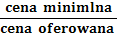 Oferty, które spełnią wszystkie wymogi zawarte w Szczegółowych Warunkach Konkursu Ofert zostaną poddane ocenie. Udzielający zamówienia wybierze ofertę, która uzyskała największą ilość punktów. § 11Dyrektor Udzielającego zamówienia unieważnia postępowanie konkursowe, gdy: nie wpłynęła żadna oferta; wpłynęła jedna oferta niepodlegająca odrzuceniu, z zastrzeżeniem ust. 2; odrzucono wszystkie oferty; kwota najkorzystniejszej oferty przewyższa kwotę, którą Udzielający zamówienia przeznaczył na udzielenie zamówienia w danym postępowaniu; nastąpiła istotna zmiana okoliczności powodująca, że prowadzenie postępowania lub zawarcie umowy nie leży w interesie Udzielającego zamówienia, czego nie można było wcześniej przewidzieć. Jeżeli w toku konkursu ofert wpłynęła tylko jedna oferta niepodlegająca odrzuceniu, komisja może przyjąć tę ofertę, gdy z okoliczności wynika, że na ogłoszony ponownie na tych samych warunkach konkurs ofert nie wpłynie więcej ofert.  Konkurs umarza się, jeżeli postępowanie konkursowe nie zostanie zakończone wyłonieniem odpowiedniej oferty. W takim przypadku Udzielający zamówienia dokonuje niezwłocznie ponownego ogłoszenia konkursu ofert.Komisja konkursowa w części jawnej ogłasza obecnym Oferentom, które z ofert będą brały udział w konkursie, a które zostają odrzucone. Ocena i wybór najkorzystniejszej oferty następuje w części niejawnej konkursu. Z chwilą ogłoszenia rozstrzygnięcia postępowania konkursowego następuje jego zakończenie i komisja ulega rozwiązaniu.  Udzielający zamówienia zaprosi w formie pisemnej lub telefonicznie wybranych Oferentów do podpisania umów.§ 12Z przebiegu konkursu Komisja konkursowa sporządza protokół, który powinien zawierać 
w szczególności:oznaczenie miejsca i czasu przeprowadzenia konkursu;imiona i nazwiska członków komisji konkursowej;liczbę zgłoszonych ofert;wskazanie ofert odpowiadających warunkom określonym w Szczegółowych Warunkach Konkursu Ofert;wskazanie ofert nie odpowiadających warunkom określonym Szczegółowych Warunkach Konkursu Ofert lub zgłoszonych po terminie, wraz z uzasadnieniem;wyjaśnienia i oświadczenia Oferentów;wskazanie najkorzystniejszych dla Udzielającego zamówienia ofert lub stwierdzenie, że żadna z ofert nie została przyjęta, wraz z uzasadnieniem;ewentualne odrębne stanowisko członka komisji konkursowej;wzmiankę o odczytaniu protokołu,podpisy członków komisji konkursowej.ŚRODKI ODWOŁAWCZE§ 13Udzielającemu zamówienia przysługuje prawo wyboru oferty, możliwość odwołania konkursu w całości lub w części, a także prawo do przesunięcia terminu składania ofert.§ 14    Oferentom, których interes prawny doznał uszczerbku w wyniku naruszenia przez Udzielającego zamówienia zasad przeprowadzania postępowania w sprawie zawarcia umowy o udzielanie świadczeń objętych niniejszym konkursem, przysługują środki odwoławcze określone w § 15 oraz w § 16.      Środki odwoławcze nie przysługują na:  niedokonanie wyboru Oferenta przez komisje konkursową;  unieważnienie postępowania konkursowego przez Dyrektora Udzielającego zamówienia.§ 15W toku postępowania konkursowego Oferent ma prawo złożyć do komisji konkursowej umotywowany protest w terminie 7 dni roboczych od dnia dokonania zaskarżonej czynności.Do czasu rozpatrzenia protestu postępowanie w sprawie zawarcia umowy o udzielenie świadczenia zostaje zawieszone, chyba, że z treści protestu wynika, że jest on oczywiście bezzasadny.Komisja rozpatruje i rozstrzyga protest w terminie 7 dni od dnia jego otrzymania i udziela pisemnej odpowiedzi składającemu protest. Nieuwzględnienie protestu wymaga uzasadnienia.Protest złożony po terminie nie podlega rozpatrzeniu.W przypadku uwzględnienia protestu komisja konkursowa powtarza zaskarżoną czynność.§ 16Oferent biorący udział w postępowaniu konkursowym może wnieść do Dyrektora Udzielającego zamówienia, w terminie 7 dni od dnia ogłoszenia o rozstrzygnięciu postępowania, odwołanie dotyczące rozstrzygnięcia postępowania. Odwołanie wniesione po terminie nie podlega rozpatrzeniu.Dyrektor Udzielającego zamówienia rozpatruje odwołanie w terminie 7 dni od dnia jego otrzymania.Wniesienie odwołania wstrzymuje zawarcie umowy o udzielanie świadczeń objętych niniejszym konkursem do czasu jego rozpatrzenia.Po rozpatrzeniu odwołania Dyrektor Udzielającego zamówienia uwzględnia lub oddala odwołanie.W przypadku uwzględnienia odwołania Udzielający zamówienia powtarza czynność, której wadliwość stwierdził rozpatrując odwołanie lub ogłasza nowy konkurs ofert.ZAWARCIE UMOWY§ 17Udzielający zamówienia zawrze umowy z Oferentem, którego ofertę wybrano w konkursie ofert, w terminie 7 dni od dnia rozstrzygnięcia konkursu ofert.Jeżeli Oferent, który wygrał konkurs uchyli się od zawarcia umowy, Udzielający zamówienia wybierze najkorzystniejszą spośród pozostałych ofert uznanych za ważne.POSTANOWIENIA KOŃCOWE§ 18Dokumenty dotyczące postępowania konkursowego przechowywane są w siedzibie Udzielającego zamówienia.W sprawach nie uregulowanych w niniejszych Szczegółowych Warunkach Konkursu Ofert mają odpowiednie zastosowanie przepisy:ustawy z dnia 15 kwietnia 2011 r. o działalności leczniczej (tj.: Dz. U. z 2018 r., poz. 160z późn. zm.);art. 140, art. 141, art. 146 ust. 1, art. 147-150, art. 151 ust. 1, 2 i 4-6, art. 152, art. 153 
i art. 154 ust. 1 i 2 ustawy z dnia 27 sierpnia 2004 r. o świadczeniach opieki zdrowotnej finansowanych ze środków publicznych (tj.: Dz. U. z 2017 r., poz. 1938  z późn. zm.);ustawy z dnia 23 kwietnia 1964 r. Kodeks cywilny (tj.: Dz. U. z 2017 r., poz. 459 
z późn. zm.).  ZATWIERDZAMZałącznik Nr 1OFERTANawiązując do Ogłoszenia o konkursie ofert na udzielanie świadczeń zdrowotnych na rzecz Dolnośląskiego Szpitala Specjalistycznego im. T. Marciniaka - Centrum Medycyny Ratunkowej, składam niniejszą ofertę na:…………………………………………………………………………………………………………DANE O OFERENCIE:Pełna nazwa Oferenta:...........................................................................................................................................................Siedziba Oferenta:...........................................................................................................................................................Telefon kontaktowy …………………………………	fax ……………………………..NIP:  ........................................................REGON: .................................................Nr wpisu do właściwego rejestru oraz oznaczenie organu dokonującego wpis:  ……..…………………………..……….……………………………………..…………………… Nazwa banku Oferenta:		..................................................nr konta bankowego Oferenta: 	..................................................Oświadczam, że zapoznałem/ am się z treścią Ogłoszenia o konkursie ofert, Szczegółowymi warunkami konkursu ofert oraz projektem umowy i nie wnoszę do nich zastrzeżeń.Uważam się związany/a złożoną ofertą przez okres 30 dni.Do niniejszej oferty załączam wymagane w Szczegółowych Warunkach Konkursu Ofert dokumenty oraz oświadczenia jako załączniki:..........................................................................................................................................................................................................................................................................................................................................................................................………………………………………………………………….(podpis i pieczątka osoby upoważnionej 
do reprezentowania Oferenta)…………………………………………..             miejscowość i dataZałącznik Nr 2 WARUNKI UDZIELANIA ŚWIADCZEŃ ZDROWOTNYCHLiczba osób udzielających świadczenia: …………………………………………………………………..Kwalifikacje zawodowe osób udzielających świadczeń: …………………………………………………………………..Miejsce udzielania świadczeń:…………………………………………………………………..Wyposażenie w aparaturę medyczną / sprzęt:…………………………………………………………………..Informacja o ubezpieczeniu od odpowiedzialności cywilnej (numer polisy, zakład ubezpieczający, okres obowiązywania polisy, w przypadku, gdy polisa nie obejmuje całego okresu realizacji umowy niezbędne jest oświadczenie o jej przedłużeniu)…………………………………………………………………..Inne:…………………………………………………………………..………………………………………………………………….(podpis i pieczątka osoby upoważnionej 
do reprezentowania Oferenta)…………………………………………..             miejscowość i dataZałącznik Nr 3 Pakiet nr 1Pakiet nr 2Pakiet nr 3 * Czas oczekiwania na wynik musi być realny i nie może być dłuższy niż wskazany w Szczegółowych Warunkach Konkursu Ofert.L.p.Rodzaj badaniaPrzewidywana ilość badań 
w okresie 36 m-cy1Autopsja wraz z kompletem badań histopatologicznych do badania sekcyjnego144L.p.Rodzaj badaniaPrzewidywana ilość badań 
w okresie 36 m-cy1.Badanie histopatologiczne podstawowe (HE) 525002.Badanie śródoperacyjne (cito)103.Badanie cytologiczne 120504Badanie immunohistochemiczne 80705.Badanie moczu 
w kierunku porfirii56.Badanie metodą FISH – HER 257.Badanie metodą FISH – mięsaki, chłoniaki158.Badanie metodą PCR -  Mycobacterium tuberculosis229.Badanie metodą PCR - mikroprzerzutów raka gruczołu piersiowego w węzłach wartowniczych510.Oligobiopsja (biopsja grubo igłowa)6111.Konsultacja1112.Trepanobioptat3613.Badania histochemiczne418L.p.Rodzaj badaniaPrzewidywana ilość badań 
w okresie 36 m-cy1Kodelecja 1p/19q – badanie metodą FISHBadanie FISH /ISH do komórek nowotworowych  z zastosowaniem zestawu co najmniej 4 sond - zaawansowane badania genetyczne 902IDH1/IDH2 – badanie mutacjiAnaliza jednej lub kilku mutacji wykrywanych w od jednego do 6 amplikonów przy użyciu sekwencjonowania Sangera - proste badanie genetyczne 903MGMT – badanie metyzacji promotora MGMTAnaliza metylacji - złożone badanie genetyczne 90L.p.Rodzaj badaniaRodzaj badaniaRodzaj badaniaPrzewidywana ilość badań 
w okresie 36 m-cyPrzewidywana ilość badań 
w okresie 36 m-cyCena jednostkowa 
netto w złCena jednostkowa 
netto w złCena jednostkowa 
brutto w złWartość brutto 
w zł (III x V)Wartość brutto 
w zł (III x V)Maksymalny czas oczekiwania 
na wynik*Maksymalny czas oczekiwania 
na wynik*IIIIIIIIIIIIIIVIVVVIVIVIIVII1Autopsja wraz z kompletem badań histopatologicznych do badania sekcyjnegoAutopsja wraz z kompletem badań histopatologicznych do badania sekcyjnegoAutopsja wraz z kompletem badań histopatologicznych do badania sekcyjnego144RAZEMRAZEMRAZEMRAZEMRAZEMRAZEMRAZEMRAZEMRAZEML.p.Rodzaj badaniaRodzaj badaniaRodzaj badaniaPrzewidywana ilość badań 
w okresie 36 m-cyPrzewidywana ilość badań 
w okresie 36 m-cyCena jednostkowa 
netto w złCena jednostkowa 
netto w złCena jednostkowa 
brutto w złWartość brutto 
w zł (III x V)Wartość brutto 
w zł (III x V)Maksymalny czas oczekiwania 
na wynik*Maksymalny czas oczekiwania 
na wynik*IIIIIIIIIIIIIIVIVVVIVIVIIVII1.Badanie histopatologiczne podstawowe (HE) Badanie histopatologiczne podstawowe (HE) Badanie histopatologiczne podstawowe (HE) 525002.Badanie śródoperacyjne (cito)Badanie śródoperacyjne (cito)Badanie śródoperacyjne (cito)103.Badanie cytologiczne Badanie cytologiczne Badanie cytologiczne 120504Badanie immunohistochemiczne Badanie immunohistochemiczne Badanie immunohistochemiczne 80705.Badanie moczu 
w kierunku porfiriiBadanie moczu 
w kierunku porfiriiBadanie moczu 
w kierunku porfirii56.Badanie metodą FISH – HER 2Badanie metodą FISH – HER 2Badanie metodą FISH – HER 257.Badanie metodą FISH – mięsaki, chłoniakiBadanie metodą FISH – mięsaki, chłoniakiBadanie metodą FISH – mięsaki, chłoniaki158.Badanie metodą PCR -  Mycobacterium tuberculosisBadanie metodą PCR -  Mycobacterium tuberculosisBadanie metodą PCR -  Mycobacterium tuberculosis229.Badanie metodą PCR - mikroprzerzutów raka gruczołu piersiowego w węzłach wartowniczychBadanie metodą PCR - mikroprzerzutów raka gruczołu piersiowego w węzłach wartowniczychBadanie metodą PCR - mikroprzerzutów raka gruczołu piersiowego w węzłach wartowniczych510.Oligobiopsja (biopsja grubo igłowa)Oligobiopsja (biopsja grubo igłowa)Oligobiopsja (biopsja grubo igłowa)6111.KonsultacjaKonsultacjaKonsultacja1112.TrepanobioptatTrepanobioptatTrepanobioptat3613.Badania histochemiczneBadania histochemiczneBadania histochemiczne418RAZEMRAZEMRAZEMRAZEMRAZEMRAZEMRAZEMRAZEMRAZEML.p.Rodzaj badaniaRodzaj badaniaRodzaj badaniaPrzewidywana ilość badań 
w okresie 36 m-cyPrzewidywana ilość badań 
w okresie 36 m-cyCena jednostkowa 
netto w złCena jednostkowa 
netto w złCena jednostkowa 
brutto w złWartość brutto 
w zł (III x V)Wartość brutto 
w zł (III x V)Maksymalny czas oczekiwania 
na wynik*Maksymalny czas oczekiwania 
na wynik*IIIIIIIIIIIIIIVIVVVIVIVIIVII1Kodelecja 1p/19q – badanie metodą FISHBadanie FISH /ISH do komórek nowotworowych  z zastosowaniem zestawu co najmniej 4 sond - zaawansowane badania genetyczne Kodelecja 1p/19q – badanie metodą FISHBadanie FISH /ISH do komórek nowotworowych  z zastosowaniem zestawu co najmniej 4 sond - zaawansowane badania genetyczne Kodelecja 1p/19q – badanie metodą FISHBadanie FISH /ISH do komórek nowotworowych  z zastosowaniem zestawu co najmniej 4 sond - zaawansowane badania genetyczne 902IDH1/IDH2 – badanie mutacjiAnaliza jednej lub kilku mutacji wykrywanych w od jednego do 6 amplikonów przy użyciu sekwencjonowania Sangera - proste badanie genetyczne IDH1/IDH2 – badanie mutacjiAnaliza jednej lub kilku mutacji wykrywanych w od jednego do 6 amplikonów przy użyciu sekwencjonowania Sangera - proste badanie genetyczne IDH1/IDH2 – badanie mutacjiAnaliza jednej lub kilku mutacji wykrywanych w od jednego do 6 amplikonów przy użyciu sekwencjonowania Sangera - proste badanie genetyczne 903MGMT – badanie metyzacji promotora MGMTAnaliza metylacji - złożone badanie genetyczne MGMT – badanie metyzacji promotora MGMTAnaliza metylacji - złożone badanie genetyczne MGMT – badanie metyzacji promotora MGMTAnaliza metylacji - złożone badanie genetyczne 90RAZEMRAZEMRAZEMRAZEMRAZEMRAZEMRAZEMRAZEMRAZEM